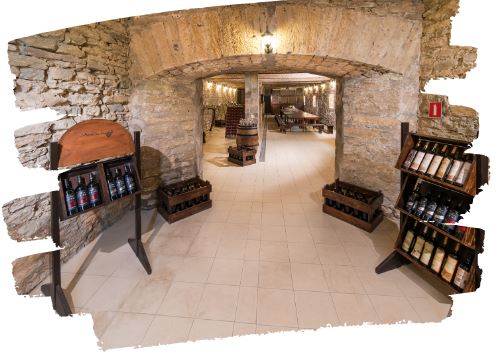 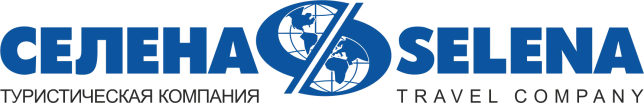 НОВОРОССИЙСК - МЫСХАКОЭкскурсионный тур1 деньСтоимость тура: 2 000 руб./чел.ООО ТК «СЕЛЕНА» оставляет за собой право изменять порядок и время проведения экскурсий, сохраняя программу в целом!1 день1 день07:00Выезд на экскурсию  в г.  Новороссийск (~145км). Сбор у Театра Драмы за 20 минутПрибытие в г. Новороссийск.Обзорная экскурсия по городу. Она расскажет об истории города, о поселениях, которые начали возникать на берегу Цемесской бухты 2500 тысячи лет назад, о первых десантниках, основавших на берегу Чёрного моря Новороссийское укрепление, об основателях Черноморской  береговой линии, о строительстве порта, железной дороги, цементных заводов. И, конечно, о героическом противостоянии защитников города Новороссийска в годы Великой Отечественной Войны, о восстановлении разрушенного хозяйства.Экскурсия-прогулка по набережной имени адмирала Серебрякова, посещение крейсера «Михаил Кутузов» - в прошлом боевой корабль, а ныне – музей Черноморского флота, с интереснейшей историей.Обед в кафе (по желанию за доп. плату).Экскурсия на винодельню «Мысхако» – одно из старейших винодельческих предприятий страны. Здесь история переплетена с современными технологиями, а традиции – с новыми идеями. В Мысхако с 1869 года пишется летопись российского виноградарства и виноделия.В программе экскурсии: исторический экскурс, посещение производственных цехов вин, исторических подвалов времен Великой Отечественной Войны, дегустация 8 видов вин (мини-сет закусок).Посещение завода позволит узнать много нового о виноделии и попробовать лучшие вина производства «Мысхако». Исторические места завода, особенности процесса производства, виноградники и подвалы, где выдерживается лучшее вино – в Мысхако есть, что посмотреть!17:00Выезд группы в г. Краснодар.20:30Прибытие в г. Краснодар(время указано ориентировочно).В стоимость тура включено: проезд на комфортабельном автобусе;экскурсионное обслуживание;страховка.Дополнительно оплачивается:питание на маршруте;входные билеты (взр./дет):Крейсер «Михаил Кутузов» - 500/200 руб.,Винодельня «Мысхако» с дегустацией – 1500 руб. / без дегустации – 1000 руб.*Стоимость входных билетов может меняться!Туристам необходимо иметь с собой: паспорт/свидетельство о рождении, полис ОМСТуристам необходимо иметь с собой: паспорт/свидетельство о рождении, полис ОМСТуристическая компания «СЕЛЕНА»350058, Россия, город Краснодар, ул. Ставропольская, 330info@selena-travel.ru | www.selena-travel.ru+7 861 233 74 00|  235 85 65 | 233 75 98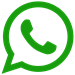                                         +7 988 3878127